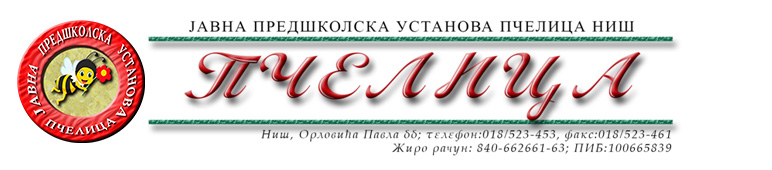 КОНКУРСНА ДОКУМЕНТАЦИЈА ЗА НАБАВКУ УСЛУГА БР.84. ПЕРИОДИЧНО ИСПИТИВАЊЕ ОПРЕМЕ ЗА РАД И УСЛОВА РАДНЕ СРЕДИНЕОБРАЗАЦ ПОНУДЕ ЗА НАВАКУ УСЛУГА БР.84. – ПЕРИОДИЧНО ИСПИТИВАЊЕ ОПРЕМЕ ЗА РАД И УСЛОВА РАДНЕ СРЕДИНЕТЕХНИЧКА СПЕЦИФИКАЦИЈАПреглед мерних места где се врши мерење емисије штетних гасоваРОК ВАЖЕЊА ПОНУДЕ: ___________ дана (не може бити краћи од 30 дана) од дана отварања понуда.РОК ПРУЖАЊА УСЛУГА: ________ дана (не може бити краћи од 5 дана) од дана позива Наручиоца.РОК ПЛАЋАЊА: 45 (четрдесетпет) дана од дана достављања доказа о извршеној услузи и фактуре, у складу са Законом о роковима измирења новчаних обавеза у комерцијалним трансакцијама („Службени гласник РС" број 119/12, 14/2015, 68/2015), уплатом на текући рачун Пружаоца услуга.У Нишу,   ____.____.2022.године      			       		ПОНУЂАЧМ.П.        	_____________________                                                                                      		(потпис овлашћеног лица)Под пуном материјалном и кривичном одговорношћу, као заступник понуђача, дајем следећуИ З Ј А В УПонуђач  _______________________________________из ____________________, у поступку  набавке услуга број 84. Периодично испитивање опреме за рад и услова радне средине, испуњава све услове  дефинисане конкурсном документацијом за предметну  набавку и то:да је регистрован је код надлежног органа, односно уписан у одговарајући регистар;да он и његов законски заступник није осуђиван за неко од кривичних дела као члан организоване криминалне групе, да није осуђиван за кривична дела против привреде, кривична дела против животне средине, кривично дело примања или давања мита и кривично дело преваре;да није изречена мера забране обављања делатности на снази у време објаве/слања позива за доставу понуде;да је измирио доспеле порезе, доприносе и друге јавне дажбине у складу са прописима Републике Србије или стране државе када има седиште на њеној територији;да је поштовао обавезе које произлазе из важећих прописа о заштити на раду, запошљавању и условима рада, заштити животне средине и гарантује да је ималац права интелектуалне својине;Понуђач овом Изјавом, под пуном материјалном и кривичном одговорношћу потврђује  да је понуду у поступку набавке услуга број 84. –  Периодично испитивање опреме за рад и услова радне средине поднео потпуно независно и без договора са другим понуђачима или заинтересованим лицима.У Нишу,   ____.____.2022.године      			       		ПОНУЂАЧМ.П.        	_____________________                                                                                      		(потпис овлашћеног лица)                                                                                                                                                                       Број понуде Назив понуђачаАдреса седишта понуђачаОсоба за контактОдговорна особа/потписник уговораКонтакт телефонТекући рачун и назив банкеМатични бројПИБЕлектронска поштаРб.Опис услугеБрој мерењаЈединич. цена без ПДВУкупно без ПДВ-а3x4123451. Мерење и испитивање штетних и отпадних гасова на емитерима у периоду пролеће/лето102.Мерење и испитивање штетних и отпадних гасова на емитерима у периоду јесен/зима103.Мерење и испитивање штетних и отпадних гасова на емитерима/поновљено мерење24.Мерење микро климе на три мерна места и осветљености у кухињи ,,Младост''15.Превентивни преглед нове опреме нове опреме за рад5УКУПНО БЕЗ ПДВ (из колоне 5)________________________ динараУКУПНО ПДВ_______%  _______________ динараУКУПНО СА ПДВ________________________ динараРед.бројНазив мерног местаАдреса мерног местаБрој мерних местаСнага котла и врста горива1.Вртић ,,Пахуљица''Ул. Заплањска бб22x75kwземни гас2. Вртић ,,Бајка''Ул. Салвадара Аљендеа бб12x120kwлож уље3.Кухиња ,,Младост''Ул. Косовке девојке бб1400-440kwлож уље4.Вртић ,,Колибри''Ул. Драгише Мишовића бр.21380kwлож уље5.Вртић ,,Бубамара''Ул. Косовке девојке бр.11380kwлож уље6.Вртић ,,Цветић''Ново Село1Пелет7.Вртић ,,Пепељуга''Ул. Марина Држића бр.481380kwлож уље8.Вртић ,,Бисер''Ул. Просветна бр.71150kwлож уље9.Вртић ,,Свитац''Ул. Ратка Јовића бб1120kwлож уље